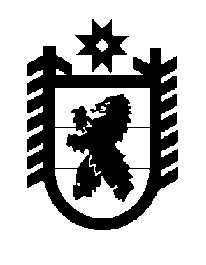 Российская Федерация Республика Карелия    ПРАВИТЕЛЬСТВО РЕСПУБЛИКИ КАРЕЛИЯРАСПОРЯЖЕНИЕот  14 сентября 2015 года № 570р-Пг. Петрозаводск В соответствии со статьей 154 Федерального закона от 22 августа      2004 года № 122-ФЗ «О внесении изменений в законодательные акты Российской Федерации и признании утратившими силу некоторых законодательных актов Российской Федерации в связи с принятием федеральных законов «О внесении изменений и дополнений в Федеральный закон «Об общих принципах организации законодательных (представительных) и исполнительных органов государственной власти субъектов Российской Федерации» и «Об общих принципах организации местного самоуправления в Российской Федерации», учитывая решение Совета Мегрегского сельского поселения от 26 ноября 2014 года № 47 «Об утверждении перечня имущества, подлежащего передаче из государственной собственности Республики Карелия в муниципальную собственность Мегрегского сельского поселения»:1. Утвердить перечень государственного имущества Республики Карелия, передаваемого в муниципальную собственность Мегрегского сельского поселения, согласно приложению к настоящему распоряжению.2. Государственному комитету Республики Карелия по управлению государственным имуществом и организации закупок обеспечить передачу имущества согласно утвержденному перечню.3. Право муниципальной собственности на передаваемое имущество возникает с момента подписания передаточного акта.           ГлаваРеспублики  Карелия                                                             А.П. ХудилайненПеречень государственного имущества Республики Карелия, передаваемого в муниципальную собственность Мегрегского сельского поселения_____________Приложение к распоряжению Правительства Республики Карелия от 14 сентября 2015 года № 570р-ПНаименование имуществаАдрес места нахождения имуществаИндивидуализирующие характеристики имуществаНежилое помещениеОлонецкий район, дер. Мегрега, пер. Школьный, д. 3, помещение 2-Нкадастровый номер 10:14:0080103:73, общая площадь 81,2 кв. м